St Gemma’s Hospice is an equal opportunities employer and endeavours to recruit the best person for each vacancy regardless of gender, race, religion or belief, age, sexual orientation, disability or any other factor irrelevant to the ability to do the job.  Employees are required to follow the HR policies and procedures supporting recruitment and selection.  Employee Specification – Maintenance & Estates Manager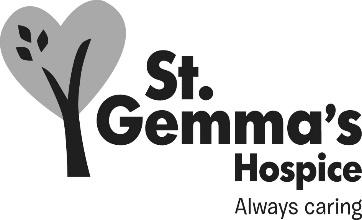 AttributesEssentialDesirableHow identifiedInterview = IApplication form = AExperienceExtensive experience in operational estate management (min 5 years)AGood working knowledge of modern building services techniques & standardsA/IDemonstrable experience of managing and supervising staff in Construction, Property Maintenance or related field.A/IAbility to plan, implement and manage projects within time and budgetsA/IExperience of owning and developing a PPM systemA/IKnowledgeIn depth knowledge of relevant health and safety legislation, environmental legislation and codes of practice.A/ISound knowledge of trade principles and practiceA/ISound knowledge of risk management processesA/IQualifications/TrainingEducated to degree level or equivalent  in either a Building Services, Electrical or mechanical fieldAIOSH Managing Safely ABIFM qualification desirable ASkills/AbilitiesAbility to motivate staff and implement change.A/IIT literate .Proficient in the use of Microsoft office packages including Word, Excel and Outlook.AGood communications skills (written and verbal)A/IAbility to DriveAPersonal AttributesAbility to take an innovative approach to development of the maintenance serviceA/IAbility to work on own initiative and within a pressurised environment.A/ITrustworthy and honestA/IAble to maintain confidentialityA/I